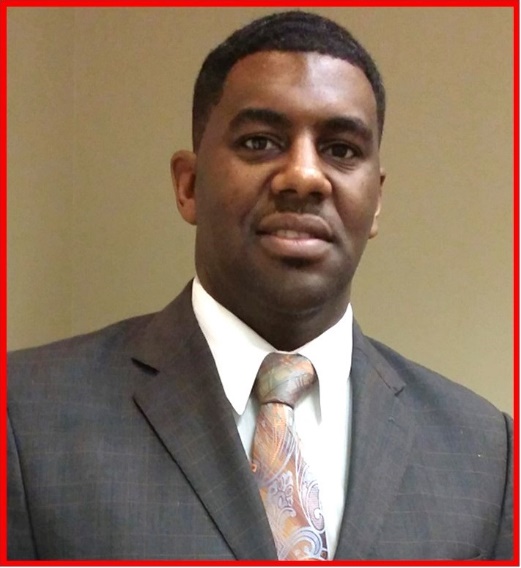 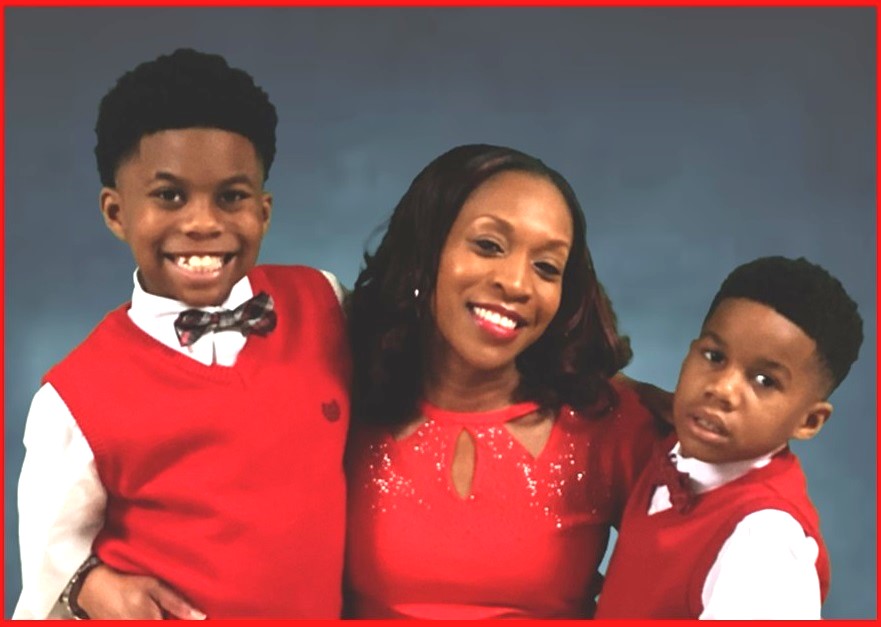     Rev. George P. Windley, Jr.                        George III, First Lady Rochelle, GregoryMessage from our Pastor…On behalf of the officers and members I want to personally welcome you as a new member of the First Baptist Missionary Church (FBMC) family. We are so excited and delighted that God sent you our way as we lift up the name of our Lord and Savior, Jesus Christ. As your pastor, I am committed to assisting you as you grow into the person God has called you to be. I truly believe that each of us has been given a gift to be used and shared in bringing others to Christ. I am elated that God sent you to be with us as we worship together, learn together, and grow together.We have composed this Membership Orientation Handbook to go along with our new membership class. This class is designed to assist in acquainting you with the beliefs of the church, various spiritual disciplines, and discipleship. We pray that you will experience the presence of the Lord in our worship and fellowship and become actively involved in the work of the church, as we strive to live up to our motto: FBMC, where God is glorified, the people are edified, and the Gospel is being shared. Again, welcome to FBMC.  God Bless.George P. Windley, Jr.Rev. George P. Windley, Jr.Pastor“Let your light so shine before men, that they may see your good works, and glorify your Father which is in heaven.”Matthew 5:16MEMBERSHIP ORIENTATIONFirst Baptist Missionary ChurchI. Discovering My MEMBERSHIP (Belonging) II. Developing My Spiritual MATURITY (Growing)III. Determining My MINISTRY(Serving) IV. Doing My Life  (Reaching) I. Discovering My MEMBERSHIP (Belonging) In this session you will learn the basic introduction to church membership.  In worshipping and joining as a member of the FBMC family, we first want to acknowledge that you are joining and becoming a member of God’s family. The topics we will discuss are the basics of the Christian faith, baptism and the Lord's Supper.The True GodWe believe scripture teaches that there is only one, true and living God. God is the creator of all, the maker and supreme ruler of Heaven and Earth. God in all glory and in all holiness is worthy of all possible honor, confidence and love; that in the unity of the Godhead there are three persons, the Father, the Son, and the Holy Spirit; equal in every divine perfection and executing distinct but harmonious offices in the great work of redemption.Jeremiah 10:10But the Lord is the true God; he is the living God, and an everlasting king: at his wrath the earth shall tremble, and the nations shall not be able to abide his indignation.1 John 5:7For there are three that bear record in Heaven, the Father, the Word, and the Holy Ghost: and these three are one.Notes:  _________________________________________________________________________________________________________________________________________________________________________________________________________________________________________________________________________________________________________________The Fall of HumansWe believe scripture teaches that humans were created in holiness, but by voluntary transgression fell from that holy and happy state; in consequence of which all humankind are now sinners, not by constraint but choice. Genesis 3:4-8Then the serpent said to the woman, “You will not surely die. For God knows that in the day you eat of it your eyes will be opened and you will be like God, knowing good and evil.” So when the woman saw that the tree was good for food, that it was pleasant to the eyes, and a tree desirable to make one wise, she took of its fruit and ate. She also gave to her husband with her, and he ate. Then the eyes of both of them were opened, and they knew that they were naked; and they sewed fig leaves together and made themselves coverings. And they heard the sound of the Lord God walking in the garden in the cool of the day, and Adam and his wife hid themselves from the presence of the Lord God among the trees of the garden.Romans 5:12Wherefore, as by one man sin entered into the world, and death by sin; and so death passed upon all men, for that all have sinned.Notes:  _________________________________________________________________________________________________________________________________________________________________________________________________________________________________________________________________________________________________________________The Way of SalvationWe believe scripture teaches that the salvation of the sinner is entirely of grace; through Jesus Christ serving as mediator; who according to the will of the Father and because He loved us so, took our place and died for our sins. It is because of His death and His resurrection; we can be set free from sin and receive salvation; if we believe and receive Him in our hearts.John 3: 16-17For God so loved the world, that He gave His only begotten son, that whosoever believeth in him should not perish, but have everlasting life.  For God sent not His son into the world to condemn the world; but that the world through Him might be saved.2 Corinthians 5:17 Therefore if any man be in Christ, he is a new creature: old things are passed away; behold, all things are become new. Romans 5:19For as by one man’s disobedience many were made sinners, so by the obedience of one shall many be made righteousRomans 10:13For whosoever shall call upon the name of the Lord shall be saved.Notes:  _________________________________________________________________________________________________________________________________________________________________________________________________________________________________________________________________________________________________________________The ScripturesWe believe that the Holy Bible was written by men divinely inspired and is a perfect treasure of heavenly instruction; that it has God for its Author, Salvation for its end and truth without any mixture or error for its subject. In the scriptures, one will find nourishment for their soul and will build upon their foundation as it reveals the principles by which God will judge us, and therefore is the true center of Christian union, and the standard by which all human conduct, creed, and opinions shall be tried.2 Timothy 3:16-17All scripture is given by inspiration of God, and is profitable for doctrine, for reproof, for correction, for instruction in righteousness; that the man of God may be perfect, thoroughly furnished unto all good works.Notes:  _________________________________________________________________________________________________________________________________________________________________________________________________________________________________________________________________________________________________________________Justification (to make right, validate, confirm)We believe scripture teaches that the great blessing Christ secures to those who believe in him as Lord and Savior is justification. Christ's death and resurrection provides justification for believers before God whereby His righteousness becomes ours, and his death becomes an offering to God in our place, to pay for all of our sins.  Justification is by faith alone, not through good deeds and is a gift from God through Christ. It is through faith that his perfect righteousness is freely given to us by God and that it brings us into a state of peace and favor with Him.Acts 13:39And by Him all that believe are justified from all things, from which ye could not be justified by the Law of Moses.Romans 5:1Therefore, being justified by faith, we have peace with God through our Lord Jesus Christ:Notes:  _________________________________________________________________________________________________________________________________________________________________________________________________________________________________________________________________________________________________________________The Freeness of SalvationWe believe that the Scriptures teach that the blessings of salvation are made free to all. We are taught that nothing prevents salvation to anyone who accepts Jesus Christ as their Savior by being repentant and obedient in your faith and that nothing prevents the salvation of anyone but their own voluntary rejection of the Gospel.Titus 2:11-15For the grace of God that brings salvation has appeared to all men, teaching us that, denying ungodliness and worldly lusts, we should live soberly, righteously, and godly in the present age, looking for the blessed hope and glorious appearing of our great God and Savior Jesus Christ, who gave Himself for us, that He might redeem us from every lawless deed and purify for Himself His own special people, zealous for good works. Speak these things, exhort, and rebuke with all authority. Let no one despise you.Notes:  _________________________________________________________________________________________________________________________________________________________________________________________________________________________________________________________________________________________________________________Regeneration We believe that the Scriptures teach that in order to be saved; sinners must be regenerated or born again. Regeneration consists in giving one’s mind, body and soul completely to the Lord. It is inviting and accepting His presence to come inside your heart and receiving Him as your personal Lord and Savior. We are to be obedient to the Gospel and that its proper evidence appears in the holy fruits of repentance and faith and newness of life.John 3: 3 Jesus answered and said to him, “Most assuredly, I say to you, unless one is born again, he cannot see the .”Plan for SalvationAdmit/Acknowledge – We are to first admit that we have sinned and have come short of the glory of God. Romans 3:23 “For all have sinned and come short of the glory of God.”Repent – We are to be truly sorry for the things we have done; change one’s sinful ways. Luke 13:3 “I tell you, Nay: but, except ye repent, ye shall all likewise perish.”Confess – We are to tell or make known our wrongdoing and shortcomings, and also acknowledge the greatness of the Lord. Romans 10:9 “If thou shalt confess with thy mouth the Lord Jesus, and shalt believe in thine heart that God hath raised him from the dead, thou shalt be saved.”Forsake – We are to renounce or “turn away” from our sinful nature and “turn towards God.” Isaiah 55:7 “Let the wicked forsake his way, and the unrighteous man his thoughts: and let him return unto the LORD, and he will have mercy upon him; and to our God, for he will abundantly pardon.”Believe – We are to accept Jesus Christ as God’s son, One who died for our sins and rose from the grave. We are to take Him at His Word and know that His Word is the truth. John 3:16 “For God so loved the world, that he gave his only begotten Son, that whosoever believeth in him should not perish, but have everlasting life.”Receive – We are to welcome and accept His salvation and His presence into our lives, our hearts. John 1:11-12 “He came unto his own, and his own received him not. But as many as received him, to them He gave power to become the sons of God, even to them that believe on his name”Be Faithful – We are to remain faithful, committed and obedient to the will of our God. We are to continue in His ways, walking in His Light and always trusting in His Word. Revelation 2:10 “Be thou faithful unto death, and I will give thee a crown of life.”Notes:  _________________________________________________________________________________________________________________________________________________________________________________________________________________________________________________________________________________________________________________Sanctification (Set Apart)We believe the Scriptures teach that Sanctification is the process by which, according to the will of God, we are made partakers of His holiness. We believe that this is a progressive work that it is begun in regeneration and that it is carried on in the hearts of believers by the presence and power of the Holy Spirit in the continual use of the appointed means especially the Word of God, self-examination, self-denial, watchfulness and prayer.Leviticus 11:44For I am the Lord your God: ye shall therefore sanctify yourselves, and ye shall be holy; for I am holy.Romans 12:1-2 And so, dear brothers and sisters, I plead with you to give your bodies to God because of all he has done for you. Let them be a living and holy sacrifice the kind he will find acceptable. This is truly the way to worship him. Don’t copy the behavior and customs of this world, but let God transform you into a new person by changing the way you think. Then you will learn to know God’s will for you, which is good and pleasing and perfect.Notes:  _________________________________________________________________________________________________________________________________________________________________________________________________________________________________________________________________________________________________________________A Gospel ChurchWe believe scripture teaches that a visible church of Christ is a congregation of baptized believers, associated by covenant in the faith and fellowship of the Gospel; observing the ordinances of Christ (Baptism and Lord’s Supper), governed by His laws; and exercising the gifts, rights, and privileges invested in them by his word; That its only scriptural offices are Bishops or Pastors, and Deacons whose qualifications, claims and duties are defined in the epistles to Timothy and Titus.Acts 2:41-47Those who accepted his message were baptized, and about three thousand persons were added that day. They devoted themselves to the teaching of the apostles and to the communal life, to the breaking of the bread and to the prayers. Awe came upon everyone, and many wonders and signs were done through the apostles. All who believed were together and had all things in common; they would sell their property and possessions and divide them among all according to each one's need. Every day they devoted themselves to meeting together in the temple area and to breaking bread in their homes. They ate their meals with exultation and sincerity of heart, praising God and enjoying favor with all the people. And every day the Lord added to their number those who were being saved. Notes:  _________________________________________________________________________________________________________________________________________________________________________________________________________________________________________________________________________________________________________________Baptism and the Lord’s Supper.The two ordinances of the Baptist Church: Baptism and the Lord’s Supper. We believe scripture teaches that Christian baptism is the immersion in water of a believer, into the Father, and Son, and Holy Spirit; To show forth in a solemn and beautiful emblem, our faith in the crucified, buried, and risen Savior, with its effect, in our death to sin and resurrection to new life; that it is a prerequisite to the privileges of a church relation; and to the Lord’s Supper, in which the members of the church, by the sacred use of bread and wine, are to commemorate together the dying of Christ; preceded always by solemn self-examination.Acts 2:38Then Peter said unto them, repent, and be baptized every one of you in the name of Jesus Christ for the remission of sins, and ye shall receive the gift of the Holy Ghost.Romans 6:4Therefore, we are buried with him by baptism into death; that like as Christ was raised up from the dead by the glory of the Father, even so we also should walk in newness of life.1 Corinthians 11:23-26For I received of the Lord Jesus that which also I have delivered unto you, that the Lord Jesus the same night in which he was betrayed took bread; and when he had given thanks, he brake it, and said, take, eat; this is my body, which is broken for you; this do in remembrance of me.  After the same manner also he took the cup, when he had supped, saying, this cup is the New Testament in my blood; this do in remembrance of me.  For as often as ye eat this bread and drink this cup, ye do show the Lord’s death till he comes.Notes:  _________________________________________________________________________________________________________________________________________________________________________________________________________________________________________________________________________________________________________________II. Developing My Spiritual MATURITY (Growing)In this session, you'll learn how to develop habits of spiritual discipline, including Bible study, prayer, Christian stewardship and other disciplines of the Christian life.  Studying the Word of GodIt is essential for every member to have and sustain a relationship with God. We must grow and develop an intimate relationship with God. In growing in Christ, we build and strengthen our faith in Him. This is why attending Bible Study, Sunday School and other scriptural teaching classes are important in our walk with Christ. In attending Bible study, not only do we grow, but we are developing a spiritual intimacy with each other and encourage others to grow as well. Also, it is vital that one develop a personal Bible study.Psalm 119: 105“Your word is a lamp to my feet and a light for my path” Romans 10: 17“So, then faith cometh by hearing, and hearing by the word of God.”2 Timothy 2: 15“Be diligent to present yourself approved to God, a worker who does not need to be ashamed, rightly dividing the word of truth.”Notes:  _________________________________________________________________________________________________________________________________________________________________________________________________________________________________________________________________________________________________________________Prayer MeetingPrayer is a unique and lively way to experience a connection to God in our daily lives. That connection can also be deepened as we pray together. In praying together with one another we are not only following the example set in Scripture by Jesus, His disciples, and the early church, but we are demonstrating God's presence, power and provision. Further, we are building on the discipline of prayer, as well as encouraging and supporting others as they pray. 2 Chronicles 7: 14-15“If my people, which are called by my name, shall humble themselves, and pray, and seek my face, and turn from their wicked ways; then will I hear from heaven, and will forgive their sin, and will heal their land. Now mine eyes shall be open, and mine ears attentive unto the prayer that is made in this place. “Matthew 18: 19-20"Again, I tell you that if two of you on earth agree about anything you ask for, it will be done for you by my Father in heaven. For where two or three come together in my name, there am I with them."Notes:  _________________________________________________________________________________________________________________________________________________________________________________________________________________________________________________________________________________________________________________Church AttendanceWe are commanded to attend worship together. In the Scriptures we find that the strength of the early Church was in their consistent attendance in worship, prayer, study and fellowship. This kept them together during hardships and persecutions. When we come together, we grow together, and we encourage one another. Faithful attendance and being filled with the Holy Spirit are essential in not only keeping the Church alive, but in staying faithful in one’s walk in life. Acts 2: 46-47“Every day they continued to meet together in the temple courts. They broke bread in their homes and ate together with glad and sincere hearts, praising God and enjoying the favor of all the people. And the Lord added to their number daily those who were being saved.”Hebrews 10:25“Let us not give up meeting together, as some are in the habit of doing, but let us encourage one another—and all the more as you see the Day approaching.”Notes:  _________________________________________________________________________________________________________________________________________________________________________________________________________________________________________________________________________________________________________________StewardshipWe are called to be good stewards. This means that we are called to be careful and responsible over the things God has given to us: our time, talents, and our finances. God has entrusted these things to use to be used to His glory. Learning to give to the work of the Lord, regularly and cheerfully, is what glorifies the Lord. When we become good stewards, we will begin to not only see our lives change, but also the world around us.Malachi 3: 8-10“Will a man rob God? Yet you have robbed me! But you say, ‘In what way have we robbed You?’ in tithes and offerings.  You are cursed with a curse, for you have robbed me, even this whole nation. Bring all the tithes into the storehouse, that there may be food in My house, and try Me now in this,” says the LORD of hosts, “ If I will not open for you the windows of heaven and pour out for you such blessing that there will not be room enough to receive it.”Matthew 25:21“The master was full of praise. Well done, my good and faithful servant. You have been faithful servant. You have been faithful in handling this small amount, so now I will give you many more responsibilities. Let’s celebrate together!”1 Timothy 6:17-19“Teach those who are rich in this world not to be proud and not to trust in their money, which is so unreliable. Their trust should be in God, who richly gives us all we need for our enjoyment. Tell them to use their money to do good. They should be rich in good works and generous to those in need, always being ready to share with others. By doing this they will be storing up their treasure as a good foundation for the future so that they may experience true life.”Notes:  _________________________________________________________________________________________________________________________________________________________________________________________________________________________________________________________________________________________________________________Pray for and with Your Church LeadersThe Spirit places Pastors in churches whom He Chooses. The Pastor’s divine responsibility is to be the spiritual overseer of the members within the church body. We are called to be obedient to those He has given authority to oversee His work. We are called to pray for and encourage the leaders of the church for divine guidance, strength, and protection. Acts 12: 5“So, Peter was kept in prison, but the church was earnestly praying to God for him.”Hebrews 13: 7 & 17“Remember your leaders, who spoke the word of God to you. Consider the outcome of their way of life and imitate their faith.”“Obey your leaders and submit to their authority. They keep watch over you as men who must give an account. Obey them so that their work will be a joy, not a burden, for that would be of no advantage to you.”Notes:  _________________________________________________________________________________________________________________________________________________________________________________________________________________________________________________________________________________________________________________     F. Be Filled With the SpiritWe are to be filled with the Holy Spirit. The Holy Spirit is the gift the Lord freely gives to His believers to assist, lead and guide us on our Christian journey. To be filled with the Spirit implies freedom for Him to occupy every part of our lives, guiding and controlling us. Then His power can be exerted through us so that what we do is fruitful to God. The filling of the Spirit does not apply to outward acts alone; it also applies to the innermost thoughts and motives of our actions.Sin is what hinders the filling of the Holy Spirit, and obedience to God is how the filling of the Spirit is maintained. Only our obedience to God's commands allows the Spirit freedom to work within us. When we sin, we should immediately confess it to God and renew our commitment to being Spirit-filled and Spirit-led.1 Corinthians 6:19-20  Don’t you realize that your body is the temple of the Holy Spirit, who lives in you and was given to you by God? You do not belong to yourself, for God bought you with a high price. So you must honor God with your body.Galatians 5:16  So I say, walk by the Spirit, and you will not gratify the desires of the flesh.Galatians 5:22-23  But the Holy Spirit produces this kind of fruit in our lives: love, joy, peace, patience, kindness, goodness, faithfulness, 23 gentleness, and self-control. There is no law against these things!Ephesians 1:13 “In him you also, when you heard the word of truth, the gospel of your salvation, and believed in him, were sealed with the promised Holy Spirit,”Ephesians 5:18 “And do not get drunk with wine, for that is debauchery, but be filled with the Spirit.”Notes:  _________________________________________________________________________________________________________________________________________________________________________________________________________________________________________________________________________________________________________________III. Determining My MINISTRY(Serving) In this session, you'll learn that God has a unique purpose for your life and there is a special area of service that will allow you to fulfill that purpose.  Jesus came to serve; and He calls us to serve one another. True happiness in life is achieved when we serve and help others. When the Church and her members have a “servant spirit” we can be used mightily by the Lord and do wonders in the community. We are committed to helping you find a ministry here at FBMC that best matches the distinct way that God made you.1 Peter 4:10“God has given each of you a gift from the great variety of spiritual gifts. Use them well to serve one another.”Ephesians 6: 7“Serve wholeheartedly, as if you were serving the Lord, not men”---------------------------------------------------------------------------------------------------------------------FBMC MinistriesBeautification Ministry                       	Sis. Ruby Brown Brotherhood Ministry			Deacon Kevin McMichaelCARE Ministry                                   	Deaconess Tammy ScottCulinary Ministry			Sis. Angela Fambro					Sis. Rhonda RussellDrama Ministry                                     	Sis. Barbara Cheeseboro Education				Deacon Bertie Blanding	     Sunday School, Bible Study        Girl’s Scout	                                      	Deaconess Tonya Ivey Health Ministry                                  	Sis. Audrey Covington Hospitality Ministry                           	Sis. Patrice Murphy LIT (Leaders In Training)		FBMC DeaconsMedia Ministry                                        Bro. Ernest DupreeMusic Ministry (Choirs)		 	Dr. Belinda McKoy New Members’ Ministry                          Bro. Terrance MackOutreach Ministry                              	Deaconess Lori McMichael      Food Pantry				Deaconess Lori McMichaelPastor’s Aide Ministry 			Sis. Cynthia Graham Prison Ministry                                  	Deacon Bertie BlandingSecurity Ministry Transportation Ministry                        	Bro. Roy Graham	Trustee Ministry			Bro. Roy Graham Usher Ministry                                    	Deacon Eddie Brown Veterans Ministry			Deacon Harry ThompsonWomen & YWA Ministry		Deaconess Barbara BlandingYouth Ministry	                                       Sis. Bre’Ana Canty     Praise Dance/Mime Ministry              	Sis. Brittany Blanding 					Deacon Ronnie Scott     Puppet Ministry                                  Sis. Melissa RicksOfficers of First Baptist Missionary ChurchPastorRev. George P. Windley Jr. MinistersRev. Dr. Olllie J. HannahRev. Gerald FambroDeaconsDea. Harry L. Thompson, ChairDea. Bertie L. BlandingDea. Eddie R. BrownDea. Keith IveyDea. Kevin McMichaelDea. Ronnie ScottDea. Thomas WalkerTrusteesBro. Roy Graham, ChairBro. Norman BrownSis. Barbara CheesboroSis. Cynthia GrahamBro. Charles HannibalSis. Carol JamesBro. Granderson JamesBro. William JamesSis. Gail MackBro. Terrance MackBro. Theo MatthewsBro. Derrick Murray, Sr.Sis. Deborah VanSlykeSis. Linda Hannibal WheatChurch ClerkSis. Barbara CheeseboroFinancial SecretarySis. Linda Hannibal WheatChurch SecretarySis. Barbara K. BlandingIV. Doing My Life MISSION(Reaching) In this final session you will learn what it means to have a life mission that is based on the mission of Jesus Christ and how to effectively impact the world and beyond. You’ll find out how to share your faith and how to get in on what God is doing in the world. In order for the Church to continue to grow, we must understand the value of evangelism and focusing on the importance of faith development for every person in our homes, our social circle, our community and our world.  Our church must always be about mission. We are a church that will share the gospel to all and want others to know and have a closer relationship with him.Matthew 28: 19-20“Go therefore and make disciples of all the nations, baptizing them in the name of the Father and of the Son and of the Holy Spirit, teaching them to observe all things that I have commanded you; and lo, I am with you always, even to the end of the age." Notes:  _________________________________________________________________________________________________________________________________________________________________________________________________________________________________________________________________________________________________________________Church Affiliations:Here at First Baptist, we believe with partnering and working with other bodies to uplift God’s Kingdom and spreading His love and message. Listed below are the various organizations First Baptist is a part of:Local:Wateree Baptist Association, Lower Division – we are one of 27 churches within the Sumter and Lee Counties. As a member of the Wateree Association, we support Morris and Benedict College through giving and support local mission work. The Association promotes fellowship and training in the following areas: the Music ministry, Brotherhood, Trustee ministry, Young Women (YWA) ministry, Women ministry, Sunday school, and Usher Ministry. We meet various times throughout the year for worship, training and fellowship.National Association of the Advancement of Colored People (NAACP) of Sumter CountySumter Pregnancy CenterSumter County Concerned ClergyUnited Ministries of SumterState:Baptist Educational & Missionary Convention of SC (BEMSC) – The BEMSC is comprised of 450 Baptist churches across South Carolina. The Convention unties Baptists into one body to do Kingdom work. The Convention emphasizes in the areas of Fellowship, Worship, and Stewardship. The Convention supports Morris College, Benedict College, and the Friendship College Land Development. The Convention coordinates disaster relief statewide, nationwide, and worldwide. The Convention works with and supports the State YWA, the State Ushers’ Convention, the State Brotherhood, and the State Music Auxiliary and partners with the State Women’s Convention. SC Baptist Women’s Convention – The Women’s Convention was organized to enable women of local churches within the Baptist Educational and Missionary Convention of SC to share their gifts and service in the fields of missions and education.National:Currently on the national level, First Baptist works with and supports National Baptist Convention, USA (NBC, USA) and the Progressive National Baptist Convention (PNBC). National United Church Ushers Association of America, Inc (NUCUAA)Lott Carey Foundation, a religious movement with emphasis on foreign mission.*First Baptist also have partnered with the Crosswell Elementary School in Sumter, serving as a support aide to the teachers and students.             